ΠΡΟΓΡΑΜΜΑ ΕΚΛΟΓΗΣΠΕΡΙΦΕΡΕΙΑΚΩΝ ΕΚΛΟΓΩΝΟ ΔΗΜΑΡΧΟΣ ΚΩΈχοντας υπόψη:1. 	Τις διατάξεις του Ν.3852/2010 "Νέα Αρχιτεκτονική της Αυτοδιοίκησης και της Αποκεντρωμένης Διοίκησης - Πρόγραμμα Καλλικράτης" (Α΄87).2.	Τις αριθ. 22/2014 και 25ΕΠ/2014 αποφάσεις του Πολυμελούς Πρωτοδικείου Σύρου  με την οποία ανακηρύχθηκαν για τις εκλογές της 18ης Μαΐου 2014 οι αναφερόμενοι σ' αυτήν υποψήφιοι συνδυασμών της Περιφερειακής Ενότητας Κω της Περιφέρειας Νοτίου Αιγαίου.ΓΝΩΣΤΟΠΟΙΟΥΜΕ ΟΤΙΓια τις εκλογές για την ανάδειξη των αιρετών περιφερειακών αρχών της 18ης Μαΐου 2014 ανακηρύχθηκαν οι παρακάτω συνδυασμοί υποψηφίων:Α' ΣυνδυασμόςΜε το όνομα «ΕΛΛΗΝΙΚΗ ΑΥΓΗ ΓΙΑ ΤΟ ΝΟΤΙΟ ΑΙΓΑΙΟ» και έμβλημα, όπως παρακάτω απεικονίζεται, το κεφαλαίο γράμμα της ελληνικής αλφαβήτου «Ε» χρώματος χρυσού, το οποίο βρίσκεται εντός χρυσής δάφνινης στεφάνης με το όνομα του Συνδυασμού «ΕΛΛΗΝΙΚΗ ΑΥΓΗ ΠΑ ΤΟ ΝΟΤΙΟ ΑΙΓΑΙΟ» σε μπλε χρώμα αναγραφόμενο παραπλεύρως.ΥΠΟΨΗΦΙΟΣ ΠΕΡΙΦΕΡΕΙΑΡΧΗΣ ΝΟΤΙΟΥ ΑΙΓΑΙΟΥΣΠΥΡΙΔΗΣ ΣΑΒΒΑΣ του ΝικολάουΥΠΟΨΗΦΙΟΣ ΑΝΤΙΠΕΡΙΦΕΡΕΙΑΡΧΗΣ ΝΟΜΟΥ ΔΩΔΕΚΑΝΗΣΟΥΑΤΤΙΤΗΣ ΝΙΚΟΛΑΟΣ του Μερκουρίου-ΜιχαήλΥΠΟΨΗΦΙΟΙ ΠΕΡΙΦΕΡΕΙΑΚΟΙ ΣΥΜΒΟΥΛΟΙΤΗΣ ΕΚΛΟΓΙΚΗΣ ΠΕΡΙΦΕΡΕΙΑΣ ΚΩΑΝΩΓΕΙΑΝΑΚΗΣ ΝΙΚΟΛΑΟΣ	του	Εμμανουήλ ΔΕΚΑΒΑΛΛΑ ΑΝΑΣΤΑΣΙΑ		του	Κωνσταντίνου ΙΩΑΝΝΙΔΗΣ ΘΕΟΔΩΡΟΣ		του	Νικολάου ΚΟΥΛΙΑΝΟΣ ΓΕΩΡΓΙΟΣ		του	Ιωάννη ΠΑΝΤΕΛΑΚΟΣ ΠΑΝΑΓΙΩΤΗΣ	του	Κωνσταντίνου ΤΟΥΛΟΥΜΗΣ ΔΗΜΗΤΡΙΟΣ	του	Ιωάννη ΧΑΛΔΖΙΔΗ ΦΩΤΕΙΝΗ		του	ΜιχαήλΒ΄ ΣυνδυασμόςΜε το όνομα «ΛΑΪΚΗ ΣΥΣΠΕΙΡΩΣΗ ΝΟΤΙΟΥ ΑΙΓΑΙΟΥ» και έμβλημα, όπως παρακάτω απεικονίζεται, η λέξη ΛΑΪΚΗ και από κάτω η λέξη ΣΥΣΠΕΙΡΩΣΗ. Δεξιά τους υπάρχει παράσταση γαρύφαλλου με μίσχο και κλίση προς τα αριστερά.ΥΠΟΨΗΦΙΑ ΠΕΡΙΦΕΡΕΙΑΡΧΗΣ ΝΟΤΙΟΥ ΑΙΓΑΙΟΥΚΑΦΑΝΤΑΡΗ ΕΥΘΑΛΙΑ (ΛΙΛΑ) του ΗλίαΥΠΟΨΗΦΙΟΣ ΑΝΤΙΠΕΡΙΦΕΡΕΙΑΡΧΗΣ ΝΟΜΟΥ ΔΩΔΕΚΑΝΗΣΟΥ ΚΩΤΣΑΔΑΜ ΛΟΥΚΑΣ του ΚωνσταντίνουΥΠΟΨΗΦΙΟΙ ΠΕΡΙΦΕΡΕΙΑΚΟΙ ΣΥΜΒΟΥΛΟΙ ΤΗΣ ΕΚΛΟΓΙΚΗΣ ΠΕΡΙΦΕΡΕΙΑΣ ΚΩΑΘΑΝΑΣΙΑΔΟΥ ΚΟΝΤΗ		του	Ιωάννη ΓΙΩΤΗ ΜΑΡΙΑ			του	Γεωργίου ΚΡΙΑΡΑΣ ΣΤΥΛΙΑΝΟΣ		του	Παύλου ΜΑΜΜΑΚΑ ΑΙΚΑΤΕΡΙΝΗ		του	Δημητρίου ΞΥΠΟΛΙΤΑΣ ΓΕΩΡΓΙΟΣ		του	Μιχαήλ ΠΕΡΔΙΚΑΡΗΣ ΙΩΑΝΝΗΣ		του	Κωνσταντίνου ΧΑΛΑΣ ΑΝΑΣΤΑΣΙΟΣ		του	ΙπποκράτηΓ' ΣυνδυασμόςΜε το όνομα «ΜΠΡΟΣΤΑ ΤΟ ΝΟΤΙΟ ΑΙΓΑΙΟ» και έμβλημα, όπως παρακάτω απεικονίζεται, ένα ιστιοφόρο σκάφος σε πλεύση με χρώματα ανοιχτό μπλε και πορτοκαλί και αναγράφεται με ελεύθερη γραφή η φράση «ΜΠΡΟΣΤΑ ΤΟ ΝΟΤΙΟ ΑΙΓΑΙΟ», με χρώματα μπλε και πορτοκαλί.ΥΠΟΨΗΦΙΟΣ ΠΕΡΙΦΕΡΕΙΑΡΧΗΣ ΝΟΤΙΟΥ ΑΙΓΑΙΟΥ ΧΑΤΖΗΜΑΡΚΟΣ ΓΕΩΡΓΙΟΣ του ΑντωνίουΥΠΟΨΗΦΙΟΣ ΑΝΤΙΠΕΡΙΦΕΡΕΙΑΡΧΗΣ ΝΟΜΟΥ ΔΩΔΕΚΑΝΗΣΟΥ ΚΟΚΚΙΝΟΣ ΧΑΡΑΛΑΜΠΟΣ του ΑνδρέαΥΠΟΨΗΦΙΟΙ ΠΕΡΙΦΕΡΕΙΑΚΟΙ ΣΥΜΒΟΥΛΟΙΤΗΣ ΕΚΛΟΓΙΚΗΣ ΠΕΡΙΦΕΡΕΙΑΣ ΚΩΒΑΒΙΘΗΣ ΚΩΝΣΤΑΝΤΙΝΟΣ		του	Γεωργίου ΓΙΑΛΛΙΖΗΣ ΣΤΕΡΠΟΣ			του	Βασιλείου ΚΑΝΕΤΑΚΗΣ ΓΕΩΡΓΙΟΣ			του	ΘεμιστοκλήΜΕΝΑΣΕ ΜΙΧΑΗΛ – ΑΛΕΞΑΝΔΡΟΣ	του	Βίκτωρα ΝΑΚΗ ΕΥΡΙΔΙΚΗ (ΦΡΥΝΤΗ)		του	ΓεωργίουΟΙΚΟΝΟΜΟΥ ΜΗΝΑΣ			του	Δημητρίου ΣΤΑΥΡΙΑΝΟΣ ΝΙΚΟΛΑΟΣ			του	Εμμανουήλ ΤΣΑΚΙΡΗΣ ΝΙΚΟΛΑΟΣ			του	Αναστασίου ΤΣΙΡΠΑΝΛΗ ΓΕΩΡΓΙΑ (ΖΕΤΑ)		του	Κωνσταντίνου ΧΑΛΚΙΔΙΟΣ ΓΕΩΡΓΙΟΣ			του	Εμμανουήλ ΧΑΜΑΤΖΟΓΛΟΥ ΔΗΜΗΤΡΙΟΣ		του	ΔανιήλΔ' ΣυνδυασμόςΜε το όνομα «ΝΗΣΙΩΤΙΚΗ ΑΝΑΤΡΟΠΗ» και έμβλημα, όπως κατωτέρω απεικονίζεται, ΕΝΑ ΓΑΛΑΖΙΟ ΜΕΓΑΛΟ ν ΚΑΙ ΕΝΑ ΑΝΑΣΤΡΟΦΟ ΚΟΚΚΙΝΟ ΜΕΓΑΛΟ ν ΤΟ ΟΠΟΙΟ ΜΕ ΜΙΑ ΠΡΑΣΙΝΗ ΓΡΑΜΜΗ ΕΜΦΑΝΙΖΕΤΑΙ ΩΣ Α μέσα σε ΚΥΚΛΟ με ΛΑΔΙ ΑΠΟΧΡΩΣΗ ή στην ασπρόμαυρη μορφή του.ΥΠΟΨΗΦΙΟΣ ΠΕΡΙΦΕΡΕΙΑΡΧΗΣ ΝΟΤΙΟΥ ΑΙΓΑΙΟΥΣΠΥΡΟΥ ΜΠΕΝΕΤΟΣ του ΕμμανουήλΥΠΟΨΗΦΙΟΣ ΑΝΤΙΠΕΡΙΦΕΡΕΙΑΡΧΗΣ ΝΟΜΟΥ ΔΩΔΕΚΑΝΗΣΟΥΚΟΚΚΙΝΟΣ ΜΙΧΑΗΛ του ΕμμανουήλΥΠΟΨΗΦΙΟΙ ΠΕΡΙΦΕΡΕΙΑΚΟΙ ΣΥΜΒΟΥΛΟΙΤΗΣ ΕΚΛΟΓΙΚΗΣ ΠΕΡΙΦΕΡΕΙΑΣ ΚΩΒΑΓΓΕΛΗΣ ΔΗΜΗΤΡΙΟΣ			του	ΑθανασίουΓΚΙΟΥΝΤΙΤΣΕ ΑΝΤΩΝΙΟΣ			του	ΦιλίππουΙΩΑΝΝΟΥ ΑΝΤΩΝΙΟΣ			του	ΝικολάουΚΑΜΑΤΕΡΟΥ-ΖΑΡΑΚΑ ΕΛΙΣΑΒΕΤ	του	ΝικολάουΚΑΠΠΑΣ ΝΙΚΟΛΑΟΣ			του	Ιωάννη ΟΡΣΑΡΗΣ ΓΕΩΡΓΙΟΣ			του	Θρασύβουλου ΠΑΪΖΑΝΟΓΛΟΥ ΣΑΜΗΣ-ΑΛΗΣ		του	Μεχμέτ ΠΑΤΑΚΟΣ ΕΥΑΓΓΕΛΟΣ			του	Ιπποκράτη ΤΑΣΤΣΙΟΓΛΟΥ ΔΕΣΠΟΙΝΑ		του	Θεοχάρη ΦΡΟΥΝΤΖΑΣ ΣΤΑΥΡΟΣ			του	Δημητρίου ΧΑΣΑΠΛΑΔΑΚΗΣ ΕΜΜΑΝΟΥΗΛ		του	ΓεωργίουΕ' ΣυνδυασμόςΜε το όνομα «ΝΟΤΙΟ ΑΙΓΑΙΟ ΑΡΧΙΠΕΛΑΓΟΣ ΔΗΜΙΟΥΡΓΙΑΣ» και έμβλημα, όπως κατωτέρω απεικονίζεται, δύο δελφίνια τα οποία στην αριστερή πλευρά τους φέρουν το όνομα του συνδυασμού ΝΟΤΙΟ ΑΙΓΑΙΟ ΑΡΧΙΠΕΛΑΓΟΣ ΔΗΜΙΟΥΡΓΙΑΣ και στη δεξιά πλευρά απεικονίζονται κύματα δημιουργίας.ΥΠΟΨΗΦΙΟΣ ΠΕΡΙΦΕΡΕΙΑΡΧΗΣ ΝΟΤΙΟΥ ΑΙΓΑΙΟΥ ΜΑΧΑΙΡΙΔΗΣ ΙΩΑΝΝΗΣ του ΘεοφύλακτουΥΠΟΨΗΦΙΟΣ ΑΝΤΙΠΕΡΙΦΕΡΕΙΑΡΧΗΣ ΝΟΜΟΥ ΔΩΔΕΚΑΝΗΣΟΥ ΚΡΗΤΙΚΟΣ ΔΗΜΗΤΡΙΟΣ του ΓεωργίουΥΠΟΨΗΦΙΟΙ ΠΕΡΙΦΕΡΕΙΑΚΟΙ ΣΥΜΒΟΥΛΟΙ ΤΗΣ ΕΚΛΟΓΙΚΗΣ ΠΕΡΙΦΕΡΕΙΑΣ ΚΩΒΑΜΒΑΚΟΥΣΗ ΜΑΡΙΑ				του	Χαραλάμπου ΓΑΒΑΛΑ ΚΑΤΕΡΙΝΑ				του	Νικολάου ΔΗΜΟΠΟΥΛΟΥ ΣΤΑΥΡΟΥΛΑ			του	Χαριλάου ΚΑΜΠΑΝΗΣ ΙΩΑΝΝΗΣ				του	Παύλου ΚΑΠΕΤΑΝΑΚΗΣ ΙΩΑΝΝΗΣ			του	Δημητρίου ΚΙΝΑΣ ΕΜΜΑΝΟΥΗΛ				του	Θεοδώρου ΠΑΠΑΛΕΞΑΝΔΡΑΤΟΥ ΞΕΝΗ-ΕΥΑΓΓΕΛΙΑ	του	Γεωργίου ΣΒΥΝΟΥ ΕΙΡΗΝΗ					του	Κωνσταντίνου ΣΚΙΤΖΗΣ ΕΚΤΩΡ					του	ΓεωργίουΣΟΦΟΣ ΝΙΚΟΛΑΟΣ				του	Μιχαήλ ΧΑΤΖΗΜΙΧΑΗΛ ΜΗΝΑΣ				του	ΝικολάουΒ. 	Η ψηφοφορία θα διενεργηθεί την 18η Μαΐου 2014 ημέρα Κυριακή και θα αρχίσει την 07:00 ώρα και θα λήξει την 19:00 ώρα στα κατωτέρω εκλογικά τμήματα που έχουν οριστεί με την υπ' αριθ. ΤΤ3421/02-05-2014 (Αριθ. Πρωτ. Δήμου Κω 15509/06-05-2014) απόφαση του Αντιπεριφερειάρχη.Οι Περιφερειακοί Σύμβουλοι της Εκλογικής Περιφέρειας Κω ανέρχονται σε επτά (7).Το πρόγραμμα αυτό να τοιχοκολληθεί έξω από κάθε Κατάστημα ψηφοφορίας και στα δημοσιότερα μέρη του δήμου και των συνοικισμών αυτών.Ο ΔΗΜΑΡΧΟΣ ΚΩΚΩΝΣΤΑΝΤΙΝΟΣ ΚΑΪΣΕΡΛΗΣΕΛΛΗΝΙΚΗ  ΔΗΜΟΚΡΑΤΙΑ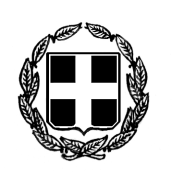 ΝΟΜΟΣ ΔΩΔΕΚΑΝΗΣΟΥΔΗΜΟΣ  ΚΩΚως, 14 Μαΐου 2014Α/ΑΠΕΡΙΦΕΡΕΙΑΣΑ/Α ΤΟΠΙΚΟΥΔΗΜΟΤΙΚΗ ΚΟΙΝΟΤΗΤΑΚΑΤΑΣΤΗΜΑ ΨΗΦΟΦΟΡΙΑΣΕΚΛΟΓΕΙΣ ΠΟΥ ΘΑ ΨΗΦΙΣΟΥΝ ΣΤΟ ΤΜΗΜΑΕΙΔΙΚΑ ΕΚΛΟΓΙΚΑ ΤΜΗΜΑΤΑ971ΑΣΦΕΝΔΙΟΥΔΗΜΑΡΧΕΙΟ – ΙΣΟΓΕΙΟ ΑΙΘΟΥΣΑ ΣΥΝΕΔΡΙΑΣΕΩΝα) Από : ΑΓΑΔΑΚΗ - ΑΝΝΑ     Έως : ΕΨΙΜΟΥ - ΒΑΣΙΛΙΚΗβ) Όλοι οι Κοινοτικοί Εκλογείς      BIGONI KAMBANIC SANDRA    - ZUJEVA TATJANA8165982ΑΣΦΕΝΔΙΟΥΔΗΜΟΤΙΚΟ ΣΧΟΛΕΙΟ ΖΗΠΑΡΙΟΥ -  ΝΟΤΙΟΑΝΑΤΟΛΙΚΗ ΑΙΘΟΥΣΑΑπό :  ΖΑΙΜΑΚΗΣ - ΕΜΜΑΝΟΥΗΛ Έως :  ΚΙΑΡΗΣ – ΧΑΡΑΛΑΜΠΟΣ993ΑΣΦΕΝΔΙΟΥΔΗΜΟΤΙΚΟ ΣΧΟΛΕΙΟ ΖΗΠΑΡΙΟΥ -  ΔΥΤΙΚΗ ΑΙΘΟΥΣΑΑπό : ΚΙΝΑ – ΒΑΙΑ Έως : ΜΑΡΟΠΟΥΛΟΥ - ΣΤΕΡΓΙΑ1004ΑΣΦΕΝΔΙΟΥΔΗΜΟΤΙΚΟ ΣΧΟΛΕΙΟ ΖΗΠΑΡΙΟΥ -   ΚΕΝΤΡΙΚΗ ΑΙΘΟΥΣΑΑπό : ΜΑΣΤΟΡΟΣ - ΑΝΤΩΝΙΟΣ Έως : ΠΑΠΑΣΤΕΡΓΟΥ - ΣΤΑΜΑΤΙΑ1015ΑΣΦΕΝΔΙΟΥΔΗΜ. ΣΧΟΛΕΙΟ ΖΗΠΑΡΙΟΥ-ΑΙΘΟΥΣΑ ΟΛΟΗΜΕΡΟΥ ΔΗΜΟΤΙΚΟΥα) Από : ΠΑΠΟΥΛΗ – ΑΙΚΑΤΕΡΙΝΗ         Έως : ΤΡΥΠΑΣ – ΝΙΚΟΛΑΟΣβ) Όλοι οι Ετεροδημότες        ΛΑΜΠΡΙΑΝΙΔΗΣ ΚΩΝΣΤΑΝΤΙΝΟΣ -    ΤΟΤΟΜΗ ΕΛΕΝΗ1026ΑΣΦΕΝΔΙΟΥΔΗΜ. ΣΧΟΛΕΙΟ ΖΗΠΑΡΙΟΥ-ΑΙΘΟΥΣΑ ΕΚΔΗΛΩΣΕΩΝΑπό : ΤΣΑΓΚΑΡΗ - ΑΝΑΣΤΑΣΙΑ Έως : ΨΑΡΡΗ - ΔΙΟΝΥΣΙΑ8180, 82351031ΠΥΛΙΔΗΜ. ΣΧΟΛΕΙΟ ΠΥΛΙΟΥ - ΑΝΑΤΟΛΙΚΗ ΑΙΘΟΥΣΑα) Από : ΑΓΑΔΑΚΗ - ΑΝΘΟΥΛΑ     Έως : ΖΑΦΕΙΡΗ - ΑΝΘΟΥΛΑβ) Όλοι οι Ετεροδημότες     ΕΜΗΡ ΤΖΕΜΗΛ –      ΤΖΙΜΟΥΡΑΓΚΑΣ ΙΩΑΝΝΗΣ82301042ΠΥΛΙΔΗΜ ΣΧΟΛΕΙΟ ΠΥΛΙΟΥ - ΔΥΤΙΚΗ ΑΙΘΟΥΣΑα) Από : ΖΕΡΒΟΥ - ΠΑΡΑΣΚΕΥΗ      Έως : ΚΟΝΤΟΥ - ΥΠΑΠΑΝΤΗβ) Όλοι οι Κοινοτικοί Εκλογείς     ADAM BERND FRANK LUTZ –      WOOLLS KATHLEEN82251053ΠΥΛΙΔΗΜ ΣΧΟΛΕΙΟ ΠΥΛΙΟΥ - ΚΕΝΤΡΙΚΗ ΑΙΘΟΥΣΑΑπό : ΚΟΡΟΠΟΥΛΗΣ – ΓΕΩΡΓΙΟΣ Έως: ΝΤΙΝΟΡΗΣ - ΝΙΚΟΛΑΟΣ81901064ΠΥΛΙ1ο ΟΛΟΗΜΕΡΟ ΝΗΠΙΑΓΩΓΕΙΟ ΠΥΛΙΟΥ ΑΝΑΤΟΛΙΚΗ ΑΙΘΟΥΣΑΑπό : ΞΕΝΙΚΑ – ΑΙΚΑΤΕΡΙΝΗΈως : ΤΕΛΛΗΣ - ΛΕΩΝΙΔΑΣ82451075ΠΥΛΙ1ο ΟΛΟΗΜΕΡΟ ΝΗΠΙΑΓΩΓΕΙΟ ΠΥΛΙΟΥ ΔΥΤΙΚΗ ΑΙΘΟΥΣΑΑπό : ΤΖΑΝΑΚΗ - ΑΙΚΑΤΕΡΙΝΗ Έως : ΧΡΥΣΗΣ - ΘΕΟΔΩΡΟΣ1081ΑΝΤΙΜΑΧΕΙΑΔΗΜ. ΣΧΟΛΕΙΟ ΑΝΤΜΑΧΕΙΑΣ - ΑΝΑΤΟΛΙΚΗ ΠΤΕΡΥΓΑΑπό : ΑΒΡΙΘΗ - ΑΙΚΑΤΕΡΙΝΗ Έως : ΔΡΟΣΟΥ-ΑΙΚΑΤΕΡΙΝΗΑΣΤΥΝΟΜΙΚΟ ΤΜΗΜΑ ΑΕΡΟΛΙΜΕΝΑ, ΠΥΡΟΣΒΕΣΤΙΚΗ ΥΠΗΡΕΣΙΑ ΑΕΡΟΔΡΟΜΙΟΥ, ΑΣΤΥΝΟΜΙΚΟ ΤΜΗΜΑ ΗΡΑΚΛΕΙΔΩΝ1092ΑΝΤΙΜΑΧΕΙΑΔΗΜ. ΣΧΟΛΕΙΟ ΑΝΤΙΜΑΧΕΙΑΣ -ΔΥΤΙΚΗ ΠΤΕΡΥΓΑΑπό : ΕΛΕΥΘΕΡΙΟΥ - ΑΙΚΑΤΕΡΙΝΗ Έως : ΚΟΥΦΑΛΙΑΣ - ΝΙΚΟΛΑΟΣ81751103ΑΝΤΙΜΑΧΕΙΑΔΗΜΟΤΙΚΟ ΣΧΟΛΕΙΟ ΑΝΤΙΜΑΧΕΙΑΣα) Από : ΚΡΗΤΙΚΟΣ - ΓΕΩΡΓΙΟΣ      Έως : ΠΑΠΠΟΥΛΛΗΣ- ΧΡΗΣΤΟΣβ) Όλοι οι Ετεροδημότες1114ΑΝΤΙΜΑΧΕΙΑΝΗΠΙΑΓΩΓΕΙΟ ΑΝΤΙΜΑΧΕΙΑΣ - ΑΝΑΤΟΛΙΚΗ ΠΤΕΡΥΓΑΑπό : ΠΑΡΑΔΕΙΣΗ - ΕΙΡΗΝΗΈως : ΤΡΙΤΣΑΡΗΣ - ΠΑΝΤΕΛΗΣ82951125ΑΝΤΙΜΑΧΕΙΑΝΗΠΙΑΓΩΓΕΙΟ ΑΝΤΙΜΑΧΕΙΑΣ ΔΥΤΙΚΗ ΠΤΕΡΥΓΑα) Από : ΤΡΟΥΜΟΥΧΗ - ΓΕΩΡΓΙΑ      Έως : ΨΑΡΡΑΚΟΥ - ΚΩΝΣΤΑΝΤΙΝΑ β) Όλοι οι Κοινοτικοί Εκλογείς      ANGELISE KATHRYN –      WISHLADE EILEEN82401131ΚΑΡΔΑΜΑΙΝΑΔΗΜ. ΣΧΟΛΕΙΟ ΚΑΡΔΑΜΑΙΝΑΣ - ΔΕΞΙΑ ΠΤΕΡΥΓΑΑπό : ΑΓΓΕΛΗ - ΑΙΚΑΤΕΡΙΝΗ Έως : ΚΑΡΥΔΗΣ · ΠΑΝΑΓΙΩΤΗΣ1142ΚΑΡΔΑΜΑΙΝΑΔΗΜ. ΣΧΟΛΕΙΟ ΚΑΡΔΑΜΑΙΝΑΣ - ΑΡΙΣΤΕΡΗ ΠΤΕΡΥΓΑ Από : ΚΑΣΙΜΗΣ – ΕΜΜΑΝΟΥΗΛ Έως : ΝΤΙΝΩΡΗΣ - ΣΤΑΥΡΟΣΛΙΜΕΝΙΚΟΣ ΣΤΑΘΜΟΣ ΚΑΡΔΑΜΑΙΝΑΣ1153ΚΑΡΔΑΜΑΙΝΑΔΗΜ. ΣΧΟΛΕΙΟ ΚΑΡΔΑΜΑΙΝΑΣ - ΝΕΑ ΑΙΘΟΥΣΑ - ΔΕΞΙΑ ΠΤΕΡΥΓΑα) Από : ΞΑΜΟΝΑΚΗ - ΑΙΚΑΤΕΡΙΝΗ      Έως : ΣΚΟΥΦΕΖΗΣ - ΠΑΝΑΓΙΩΤΗΣβ) Όλοι οι Κοινοτικοί Εκλογείς AGRELLIS DEBORAH FIONA JULIA – ZAROWNY MARZENA BARBARA1164ΚΑΡΔΑΜΑΙΝΑΔΗΜΟΤΙΚΟ ΣΧΟΛΕΙΟ ΚΑΡΔΑΜΑΙΝΑΣα) Από : ΣΜΑΛΙΟΣ - ΠΑΝΤΕΛΕΗΜΩΝ     Έως : ΨΥΡΗΣ – ΣΤΕΡΓΟΣβ) Όλοι οι Ετεροδημότες  ΛΑΜΠΡΙΙΔΗΣ ΣΤΥΛΙΟΣ -      ΤΑΒΕΛΙΔΗΣ ΑΡΤΕΜΗΣ1171ΚΕΦΑΛΟΣΔΗΜΟΤΙΚΟ ΣΧΟΛΕΙΟ ΚΕΝΤΡΙΚΟ ΚΤΙΡΙΟΑπό : ΑΒΡΑΜΙΔΗΣ- ΙΩΣΗΦΈως : ΔΗΜΗΤΡΑΚΙΟΥ – ΧΡΥΣΗ1182ΚΕΦΑΛΟΣΔΗΜΟΤΙΚΟ ΣΧΟΛΕΙΟ ΚΕΝΤΡΙΚΟ ΚΤΙΡΙΟΑπό : ΔΙΑΚΑΝΤΩΝΗ – ΑΝΕΖΟΥΛΛΑΈως : ΚΑΤΣΟΥΡΗΣ – ΠΑΝΑΓΙΩΤΗΣ1193ΚΕΦΑΛΟΣΔΗΜΟΤΙΚΟ ΣΧΟΛΕΙΟ ΒΟΗΘΗΤΙΚΕΣ ΑΙΘΟΥΣΕΣΑπό : ΚΕΛΕΠΙΡΖΗ – ΑΙΚΑΤΕΡΙΝΗΈως : ΜΑΡΤΙΜΙΑΝΑΚΗΣ – ΙΩΑΝΝΗΣ1204ΚΕΦΑΛΟΣΠΝΕΥΜΑΤΙΚΟ ΚΕΝΤΡΟα) Από : ΜΑΣΤΟΡΟΣ – ΑΝΤΩΝΙΟΣ    Έως: ΠΑΠΑΝΤΩΝΙΟΥ – ΧΡΥΣΟΚΩΝΑβ) Όλοι οι Ετεροδημότες   ΓΑΛΟΠΟΥΛΟΥ ΠΟΛΥΞΕΝΗ –   ΤΑΚΟΥΔΑ ΣΤΕΛΛΑ1215ΚΕΦΑΛΟΣΝΕΟ ΝΗΠΙΑΓΩΓΕΙΟ ΚΕΦΑΛΟΥΑπό : ΠΑΠΑΣΕΒΑΣΤΟΣ – ΑΝΤΩΝΙΟΣΈως : ΣΚΟΥΜΠΟΥΡΔΗ – ΣΤΕΡΓΟΥΛΑ1226ΚΕΦΑΛΟΣΓΥΜΝΑΣΙΟ ΚΕΦΑΛΟΥα) Από : ΣΟΥΛΑΝΔΡΟΣ – ΔΗΜΗΤΡΙΟΣ      Έως : ΧΡΥΣΟΠΟΥΛΟΥ – ΞΕΝΗ β) Όλοι οι Κοινοτικοί Εκλογείς  ADNOT LIONEL BERNARD –  YOUSSEF KHALED1231ΚΩ1ο ΓΥΜΝΑΣΙΟ ΚΩ ΟΔΟΣ ΠΑΠΑΘΕΟΦΑΝΟΥΣΑπό : ABAKIAN – EPIKAΈως : ΑΝΤΩΝΟΥΡΗΣ – ΝΙΚΟΣ1242ΚΩ1ο ΓΥΜΝΑΣΙΟ ΚΩ ΟΔΟΣ ΠΑΠΑΘΕΟΦΑΝΟΥΣΑπό : ΑΝΥΦΑΝΤΑΚΗΣ- ΙΩΑΝΝΗΣ Έως : ΒΗΣΣΑΡΙΤΗΣ – ΤΑΡΚΗΣ82501253ΚΩ1ο ΓΥΜΝΑΣΙΟ ΚΩ ΟΔΟΣ ΠΑΠΑΘΕΟΦΑΝΟΥΣα) Από : ΒΙΓΚΟΥ – ΣΟΦΙΑ     Έως : ΓΕΩΡΓΑΣ – ΔΗΜΗΤΡΙΟΣ β) Όλοι οι Κοινοτικοί Εκλογείς ADAMANTIDIS LAURIE PATRICIA – COJAN NICOLAE1264ΚΩ1ο ΓΥΜΝΑΣΙΟ ΚΩ ΟΔΟΣ ΠΑΠΑΘΕΟΦΑΝΟΥΣα) Από : ΓΕΩΡΓΙΑΔΗ – ΑΝΑΣΤΑΣΙΑ      Έως : ΓΚΡΟΥΖΟΥΔΗΣ – ΠΑΣΧΑΛΗΣ β) Όλοι οι Κοινοτικοί Εκλογείς   COJOCARU C0STEL ADRIAN –   HUTJES MARGARETHA1275ΚΩ2ο ΓΥΜΝΑΣΙΟ ΚΩ – ΛΑΜΠΗ ΚΩΣα) Από : ΓΛΑΒΑ-ΜΑΡΙΑ       Έως: ΔΡΟΜΠΩΝΗ – ΒΑΣΙΛΙΚΗ β) Όλοι οι Κοινοτικοί Εκλογείς   IVANOV LACHEZAR –   ΜΟΤΕΑ MARIANA DANIELA1286ΚΩ2ο ΓΥΜΝΑΣΙΟ ΚΩ – ΛΑΜΠΗ ΚΩΣΑπό : ΔΡΟΣΟΣ – ΑΘΑΝΑΣΙΟΣ  Έως:  ΖΩΗΣ-ΧΡΗΣΤΟΣ1297ΚΩ2ο ΓΥΜΝΑΣΙΟ ΚΩ – ΛΑΜΠΗ ΚΩΣΑπό : ΖΩΙΔΟΥ – ΣΤΥΛΙΑΝΗ Έως : ΚΑΙΤΑΤΖΗΣ – ΙΩΑΝΝΗΣ1308ΚΩ1ο ΕΝΙΑΙΟ ΛΥΚΕΙΟ ΚΩ ΙΠΠΟΚΡΑΤΟΥΣ 36 ΚΑΙ ΕΛ. ΒΕΝΙΖΕΛΟΥα) Από : ΚΑΚΑΛΗ – ΜΑΡΙΑ     Έως : ΚΑΝΑΤΣΟ – ΑΛΤΙΝ β) Όλοι οι Κοινοτικοί Εκλογείς MUURLING TRYPAS JAQUELINE – SAKELLARIS TRACEY LOUISE1319ΚΩ1ο ΕΝΙΑΙΟ ΛΥΚΕΙΟ ΚΩ ΙΠΠΟΚΡΑΤΟΥΣ 36 ΚΑΙ ΕΛ. ΒΕΝΙΖΕΛΟΥα) Από: ΚΑΝΔΗΣ- ΣΤΑΥΡΟΣ      Έως: ΚΑΡΙΚΗΣ – ΣΠΥΡΙΔΩΝ β) Όλοι οι Κοινοτικοί Εκλογείς SALOUCOS ANDRIOTIS CATHERINE CONSTANCE – ZYBERT ELZBIETA ΙWONA13210ΚΩ1ο ΕΝΙΑΙΟ ΛΥΚΕΙΟ ΚΩ ΙΠΠΟΚΡΑΤΟΥΣ 36 ΚΑΙ ΕΛ. ΒΕΝΙΖΕΛΟΥΑπό : ΚΑPMANΙΟΛΟΥ – ΝΟΜΙΚΗ Έως: ΚΛΑΔΑΣ –ΝΕΣΤΩΡ13311ΚΩ1ο ΕΝΙΑΙΟ ΛΥΚΕΙΟ ΚΩ ΙΠΠΟΚΡΑΤΟΥΣ 36 ΚΑΙ ΕΛ. ΒΕΝΙΖΕΛΟΥΑπό : ΚΛΑΙΝ – ΛΟΥΚΙΑ Έως: ΚΟΥΖΟΥΚΑΣ- ΧΡΗΣΤΟΣ13412ΚΩ1ο ΕΝΙΑΙΟ ΛΥΚΕΙΟ ΚΩ ΙΠΠΟΚΡΑΤΟΥΣ 36 ΚΑΙ ΕΛ. ΒΕΝΙΖΕΛΟΥΑπό : ΚΟΥΙΚΗ – ΘΕΟΔΩΡΑΈως : ΚΡΑΜΠΟΥΣΑΝΟΥ -                 ΧΡΥΣΟΒΑΛΑΝΤΗΤΜΗΜΑ ΑΣΦΑΛΕΙΑΣ ΚΩ13513ΚΩ4ο ΔΗΜΟΤΙΚΟ ΣΧΟΛΕΙΟ ΚΩ ΕΘΝ ΑΝΤΙΣΤΑΣΕΩΣΑπό : ΚΡΑΝΑΚΗ – ΑΙΚΑΤΕΡΙΝΗ Έως : ΚΩΣΤΟΓΛΟΥΣ – ΧΡΗΣΤΟΣΛΙΜΕΝΑΡΧΕΙΟ ΚΩ13614ΚΩ4ο ΔΗΜΟΤΙΚΟ ΣΧΟΛΕΙΟ ΚΩ ΕΘΝ. ΑΝΤΙΣΤΑΣΕΩΣΑπό : ΚΩΣΤΟΠΟΥΛΟΥ – ΑΙΚΑΤΕΡΙΝΗ Έως : ΜΑΚΡΥΧΑΛΗΛΑΚΗΣ – ΧΟΥΣΕΙΝ13715ΚΩ4ο ΔΗΜΟΤΙΚΟ ΣΧΟΛΕΙΟ ΚΩ ΕΘΝ. ΑΝΤΙΣΤΑΣΕΩΣΑπό : ΜΑΛΑΚΗΣ – ΒΑΣΙΛΕΙΟΣΈως : ΜΑΥΡΟΜΟΥΣΤΑΚΟΥ -             ΤΣΑΜΠΙΚΑ13816ΚΩ2ο ΕΝΙΑΙΟ ΛΥΚΕΙΟ ΚΩ ΕΘΝ. ΑΝΤΙΣΤΑΣΕΩΣΑπό : ΜΑΥΡΟΠΟΥΛΟΣ – ΝΙΚΟΛΑΟΣ Έως : ΜΠΑΛΑΣΗΣ – ΑΠΟΣΤΟΛΟΣ13917ΚΩ2ο ΕΝΙΑΙΟ ΛΥΚΕΙΟ ΚΩ ΕΘΝ. ΑΝΤΙΣΤΑΣΕΩΣΑπό : ΜΠΑΛΙΚΑ – ΕΛΕΝΗ Έως : ΝΙΚΟΛΤΣΗΣ - ΕΥΣΤΑΘΙΟΣ14018ΚΩ2ο ΕΝΙΑΙΟ ΛΥΚΕΙΟ ΚΩ ΕΘΝ. ΑΝΤΙΣΤΑΣΕΩΣΑπό : ΝΙΚΟΥ – ΔΗΜΗΤΡΗΣ Έως : ΠΑΝΑΤΟΥ – ΝΟΜΙΚΗ820014119ΚΩ2ο ΕΝΙΑΙΟ ΛΥΚΕΙΟ ΚΩ ΕΘΝ. ΑΝΤΙΣΤΑΣΕΩΣΑπό : ΠΑΝΔΗ – ΣΕΒΑΣΤΙΑΝΑ Έως : ΠΑΡΑΣΚΕΥΟΠΟΥΛΟΣ –           ΛΑΜΠΡΟΣ14220ΚΩ2ο ΕΝΙΑΙΟ ΛΥΚΕΙΟ ΚΩ ΕΘΝ. ΑΝΤΙΣΤΑΣΕΩΣΑπό : ΠΑΡΑΣΧΟΣ – ΑΝΤΩΝΙΟΣ Έως : ΠΕΡΗΣ – ΣΤΕΡΓΟΣ14321ΚΩ2ο ΕΝΙΑΙΟ ΛΥΚΕΙΟ ΚΩ ΕΘΝ. ΑΝΤΙΣΤΑΣΕΩΣΑπό : ΠΕΡΙΔΗΣ- ΑΝΤΩΝΙΟΣ Έως : ΠΛΑΤΕΛΛΑΣ – ΧΑΡΤΟΦΙΛΗΣ14422ΚΩ3ο ΔΗΜΟΤΙΚΟ ΣΧΟΛΕΙΟ ΠΛ. ΗΡΩΩΝ ΠΟΛΥΤΕΧΝΕΙΟΥ (ΚΑΝΑΡΗ 2 ΚΩ)α) Από : ΠΛΕΙΩΝΗ – ΓΙΑΝΝΟΥΛΑ     Έως : ΣΑΛΤΟΥΡΙΔΟΥ – ΠΑΡΑΣΚΕΥΗ β) Όλοι οι Ετεροδημότες   ΑΛΕΞΙΟΥ ΒΑΣΙΛΕΙΟΣ –   ΜΑΡΟΥΣΗΣ ΚΩΝΣΤΑΝΤΙΝΟΣ12039, Ε/Γ-Τ/Ρ ΜΑΡΙΑ ΣΤΑΡ14523ΚΩ3ο ΔΗΜΟΤΙΚΟ ΣΧΟΛΕΙΟ ΠΛ. ΗΡΩΩΝ ΠΟΛΥΤΕΧΝΕΙΟΥ (ΚΑΝΑΡΗ 2 ΚΩ)α) Από : ΣΑΜΑΡΑ – ΑΝΝΕΤΑ      Έως : ΣΙΦΩΝΙΟΥ – ΣΕΒΑΣΤΟΥΛΑ β) Όλοι οι Ετεροδημότες ΜΕΣΣΑΡΗΣ ΓΕΡΑΣΙΜΟΣ – ΨΥΛΛΙΝΑΚΗ ΘΕΟΚΛΕΙΑ12038, 1205614624ΚΩ3ο ΔΗΜΟΤΙΚΟ ΣΧΟΛΕΙΟ ΠΛ. ΗΡΩΩΝ ΠΟΛΥΤΕΧΝΕΙΟΥ (ΚΑΝΑΡΗ 2 ΚΩ)Από : ΣΚΑΛΕΡΗ – ΑΙΚΑΤΕΡΙΝΗΈως : ΣΤΑΜΑΤΟΥΛΑΚΗΣ – ΜΙΧΑΗΛ17640, ΠΥΡΟΣΒΕΣΤΙΚΗ ΥΠΗΡΕΣΙΑ ΚΩ, Β ΑΣΤΥΝΟΜΙΚΗ Δ/ΝΣΗ ΔΩΔ/ΣΟΥ, ΤΜΗΜΑ ΤΟΥΡΙΣΤΙΚΗΣ ΑΣΤΥΝΟΜΙΑΣ, 825514725ΚΩ2ο ΔΗΜΟΤΙΚΟ ΣΧΟΛΕΙΟ ΟΔΟΣ ΦΙΛΙΝΟΥ ΚΑΙ ΚΩΝ/ΝΟΥ ΚΑΝΑΡΗ 55 ΚΩΑπό : ΣΤΑΜΕΝΑ – ΝΤΟΡΙΚΑ Έως : ΤΟΡΟΣΙΑΝ – ΜΑΡΙΝΑ14826ΚΩ2ο ΔΗΜΟΤΙΚΟ ΣΧΟΛΕΙΟ ΟΔΟΣ ΦΙΛΙΝΟΥ ΚΑΙ ΚΩΝ/ΝΟΥ ΚΑΝΑΡΗ 55 ΚΩΑπό : ΤΟΥΛΑΝΤΑ – ΑΙΚΑΤΕΡΙΝΗΈως : ΤΣΑΓΚΑΡΟΥΛΗΣ – ΠΑΝΑΓΙΩΤΗΣ14927ΚΩ2ο ΔΗΜΟΤΙΚΟ ΣΧΟΛΕΙΟ ΟΔΟΣ ΦΙΛΙΝΟΥ ΚΑΙ ΚΩΝ/ΝΟΥ ΚΑΝΑΡΗ 55 ΚΩΑπό : ΤΣΑΚΑΝΙΑ – ΕΛΕΝΗ Έως : ΤΣΟΥΤΣΗ – ΕΥΦΡΟΣΥΝΗ15028ΚΩΤΕΕΕΘΝΙΚΗΣ ΑΝΤΙΣΤΑΣΗΣ ΚΩΑπό : ΤΣΟΧΑ – ΑΡΓΥΡΩ Έως : ΦΩΤΟΥΜΑΤΖΗΣ – ΜΟΥΣΤΑΦΑΣ819515129ΚΩΤΕΕΕΘΝΙΚΗΣ ΑΝΤΙΣΤΑΣΗΣ ΚΩΑπό : ΧΑΒΙΑΡΑ – ΔΟΞΑ Έως : ΧΑΤΖΗΙΩΑΝΝΟΥ – ΣΤΥΛΙΑΝΟΣ815115230ΚΩΤΕΕΕΘΝΙΚΗΣ ΑΝΤΙΣΤΑΣΗΣ ΚΩΑπό : ΧΑΤΖΗΚΑΛΥΜΝΙΟΥ – ΑΝΝΑ Έως : ΧΑΤΖΗΣΤΡΑΤΗΣ – ΠΑΡΑΣΚΕΥΑΣ8160, 8210. 8260, 8265, 817015331ΚΩΤΕΕΕΘΝΙΚΗΣ ΑΝΤΙΣΤΑΣΗΣ ΚΩΑπό : ΧΑΤΖΗΦΕΙΖΟΥΛΑΧ – ΑΙΚΙΟΥΛ Έως : ΨΩΜΑΛΗΣ – ΚΩΝΣΤΑΝΤΙΝΟΣ8205376ΕΚΛ. ΔΙΑΜΕΡΙΣΜΑ ΚΩΔΙΚΑΣΤΙΚΕΣ ΦΥΛΑΚΕΣ ΚΩ  ΕΚΛΟΓΕΙΣ ΑΡΘΡΟΥ 69, ΠΑΡ. 2 ΤΟΥ Π.Δ. 26/2012ΚΑΤΑΣΤΗΜΑ ΚΡΑΤΗΣΗΣ ΚΩ, ΑΣΤΥΝΟΜΙΚΟ ΤΜΗΜΑ ΚΩ